 BHARATHIAR UNIVERSITY::COIMBATORE 641 046                B.A. / B. Sc. / B.Com. / B.C.A. etc., Course Title (CBCS PATTERN)     (For the students admitted from the academic year 2021-2022 and onwards)Scheme of ExaminationNote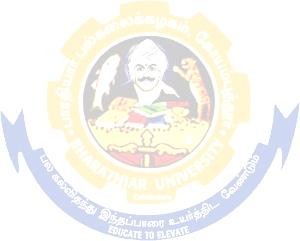 @ No University Examinations.  Only Continuous Internal Assessment (CIA) # No Continuous Internal Assessment (CIA). Only University Examinations.**Naan Mudhalvan – Skill courses- external 25 marks will be assessed by Industry and internal will be offered by respective course teacher. *** Skill Based Subject 2: Trade Documentation :  University semester examination will be conducted for 50 marks and it will be converted for 25 marks.***Computer System – I & II – Theory:  University semester examination will be conducted for 50 marks and it will be converted for 25 marks.PartTitle of the CourseHours/ WeekExaminationExaminationExaminationExaminationExaminationExaminationCreditsCreditsPartTitle of the CourseHours/ WeekDuration in HoursMaximum MarksMaximum MarksMaximum MarksMaximum MarksMaximum MarksCreditsCreditsPartTitle of the CourseHours/ WeekDuration in HoursCIACEECEETotalTotalCreditsCreditsSemester ISemester ISemester ISemester ISemester ISemester ISemester ISemester ISemester ISemester IILanguage - I6350505010010044IIEnglish - I6350505010010044IIICore Paper I - Micro Economics – 15350505010010044IIICore Paper II - Agricultural Economics5350505010010044IIIAllied A: Paper I History Of India From1600 To1857 Ad /PoliticalScience/ Tourism63    505050  100  10044IVEnvironmental Studies#23-5050505022Total30250300300 550 550    22    22Semester IISemester IISemester IISemester IISemester IISemester IISemester IISemester IISemester IISemester IIILanguage – II6350505010010044IIEnglish – II6350505010010044IIICore Paper III-Micro Economics –II5350505010010044IIICore Paper - IV- History Of EconomicDoctrine5350505010010044IIIAllied A: Paper II History Of India From 1858 To 1964 / /PoliticalScience/Demography6350505010010044IVValue Education – Human Rights#23-5050505022Total30250300300 550 550    22    22Semester IIISemester IIISemester IIISemester IIISemester IIISemester IIISemester IIISemester IIISemester IIISemester IIIILanguage – III6350505010010044IIEnglish – III6350505010010044IIICore Paper V-Macro Economics-I5350505010010044IIICore Paper VI- Statistical Methods4350505010010044IIIAllied B: Paper I Political Science/Constitutional History of India 1773 to 1892/ BusinessManagement For Economics43505050 100 10044IVSkill based Subject: FinancialAccounting33  304545757533IVTamil# / Advanced Tamil# (OR) Non- major elective - I (Yoga for HumanExcellence)# / Women’s Rights#23-5050505022Total30280345345 625 625     25     25Semester IVSemester IVSemester IVSemester IVSemester IVSemester IVSemester IVSemester IVSemester IVSemester IVILanguage – IV6350505010010044IIEnglish – IV6350505010010044IIICore Paper VII-Macro Economics-II4350505010010044IIICore Paper-VIII-Mathematical Economics43505050501001004IIIAllied B: Paper Ii Political Science Constitutional History of India 1892 to 1950/Computer Applications In Economics4330304545    75    753IVSkill Based Subject 2: Trade Documentation***23     25     25252550502IVNaan Mudhalvan Subject 1: Office Fundamentals**(Digital Skill for Employability) http://kb.naanmudhalvan.in/Special:Filepath/Microsoft_Course_Details.x lsx2- 25 2525255050      2IVTamil#/Advanced Tamil# (OR) Non- major elective -II (General Awareness#)23--505050502Total30280280345345625625    25Semester VSemester VSemester VSemester VSemester VSemester VSemester VSemester VSemester VSemester VIIICore Paper IX- Monetary Economics63505050501001004IIICore Paper X- Indian Economic Development And Policies63505050501001004IIICore Paper XI- International Economics63505050501001004IIICore Paper XII-– EntrepreneurshipDevelopment53505050501001004IIIElective I433030454575753IVSkill based Subject 3: Computer System - I– Theory***232525252550502IVSkill based Subject 3: Computer System - I– practical131010151525251Total30265265285285550550    22Semester VISemester VISemester VISemester VISemester VISemester VISemester VISemester VISemester VISemester VIIIICore Paper XIII- Fiscal Economics53505050501001004IIICore Paper XVI- Industrial Economics53505050501001004IIICore Paper XV- EnvironmentalEconomics53505050501001004IIIElective II5330304545 75 753IIIElective III5330304545 75 753IVSkill based Subject 4: Computer System - II– Theory***232525252550502IVSkill based Subject 4: Computer System - II– practical131010151525251IVNaan Mudhalvan Subject 2: Fintech courses[Digital banking and Audit Essentials for Employability] Digital Marketing /Capital markets/ Operational Logistics –Theory & Project/Assignment **  http://kb.naanmudhalvan.in/images/d/d1/Digital_Marketing.pdfhttp://kb.naanmudhalvan.in/images/1/16/DK_NSE.pdfhttp://kb.naanmudhalvan.in/images/3/3e/Op_Log_TNAPEX.pdf2-25252525    50    502VInstitutional Training/Project work/field work /Related to Economics@2525--25251Total3029529530530560060024Grand Total180162016201880188035003500140List of Elective papers (Colleges can choose any one of the paper as electives)List of Elective papers (Colleges can choose any one of the paper as electives)List of Elective papers (Colleges can choose any one of the paper as electives)Elective – IAINVESTMENT POLICIES AND PROGRAMMEElective – IBAUDITINGElective – ICBASIC ECONOMETRICSElective – IIAHEALTH ECONOMICSElective – IIBFINANCIAL ECONOMICSElective – IICJOURNALISMElective – IIIARURAL ECONOMICSElective – IIIBACCOUNTANCY FOR ECONOMICSElective – IIICFINANCIAL MARKETS